关于推动基层团组织以“青力冬奥”为主题开展团组织活动的工作指引团市委各战线部门、各团区委：在2022年北京冬奥会、冬残奥会筹办关键阶段，为充分发挥北京共青团的组织优势和引领功能，深入贯彻习近平总书记关于北京冬奥会和冬残奥会筹办工作的重要指示，按照工作要求，进一步引导广大团员青年在倾力筹办冬奥的进程中贡献青春，汇聚强国有我的青春力量，让关注冬奥，宣传冬奥深入基层，深入一线，特制定本指引。1.重点任务基层团组织要以冬奥会为契机，大力推广冰雪运动，普及冬奥知识，感染号召青少年成为“三亿人上冰雪”的主力军。基层团支部要结合实际开展，以“青力冬奥”为主题，组织包括但不限于支部大会、主题团日活动、团课、团小组会等活动，引领团员青年关注冬奥、了解冬奥、宣传冬奥，贡献力量。2.工作要求各系统、各区要高度重视，立即组织推动基层团组织，按要求开展以“青力冬奥”为主题的团组织活动。同时提醒各基层团组织在共青团线上系统做好相关记录。各级团组织要求在12月31日前，完成不少于1次的活动并录入系统。各系统、各区要及时总结组织化学习情况，发掘有亮点有特色的组织化学习案例，并及时报送。附件：线上系统录入工作指引线上系统录入工作指引在群体活动中新增组织生活模块用于录入“青力冬奥”为主题的活动开展情况。选择组织生活--活动类型均可选择--“党史学习教育”主题活动选择否。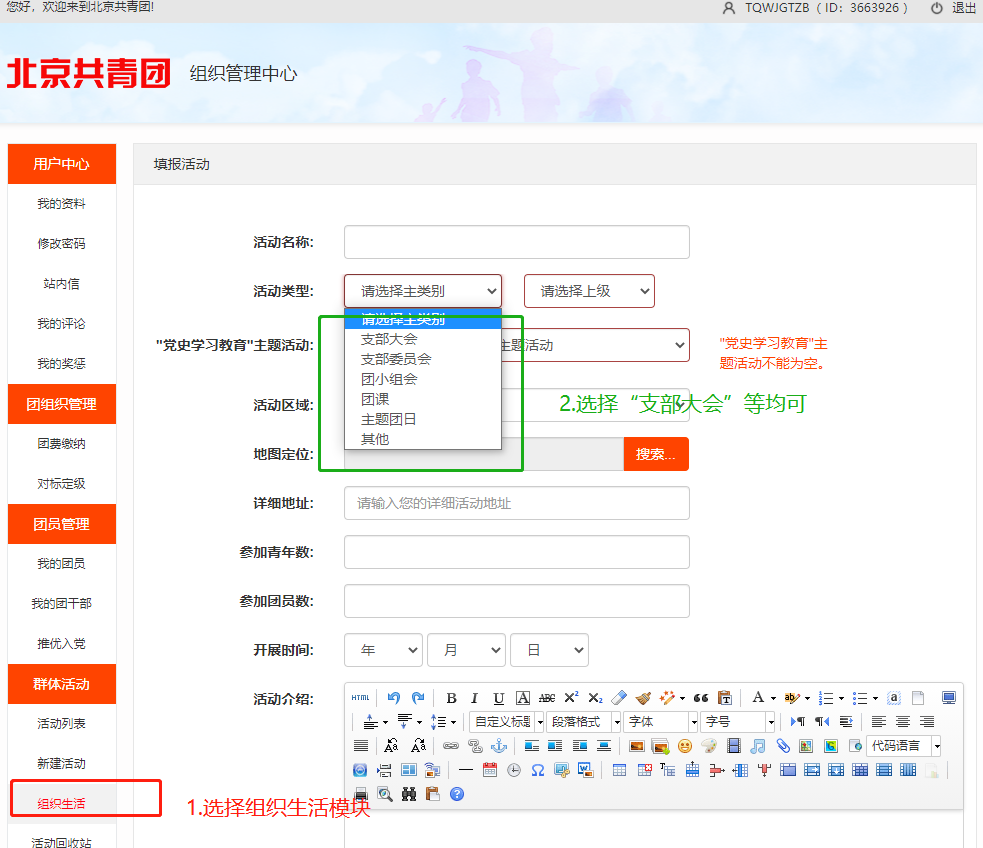 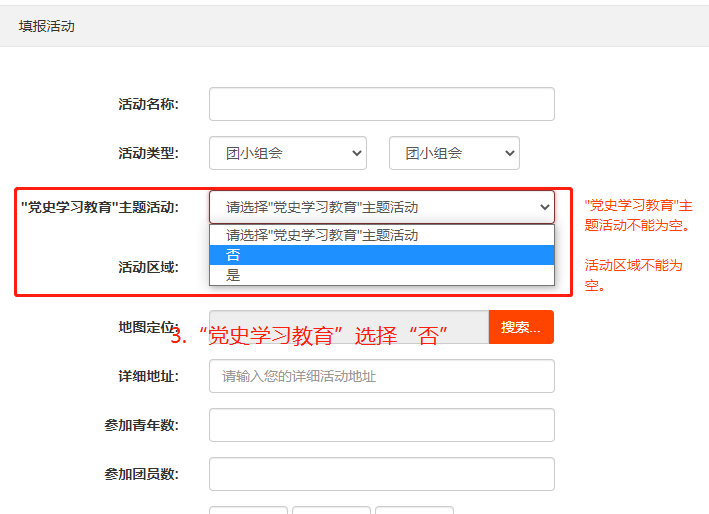 